Základná škola, Školská 389, 094 13 Sačurov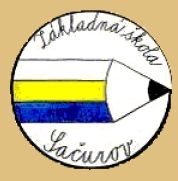 POKYNYupravujúce postup, organizáciu a podmienky výchovy a vzdelávania žiakov v ZŠ Sačurov od 1. septembra 2020  vypracované v súlade s opatreniami ÚVZ SR a manuálu MŠVVaŠ SR  pod názvom Organizácia a podmienky výchovy a vzdelávania v základných školách pre školský rok 2020/2021ÚvodTieto pokyny sú vypracované podľa podmienok a možností ZŠ Sačurov. Popisujú organizačné kroky a postupy, ktoré je potrebné dodržať v prípade nevyskytnutia sa ochorenia COVID – 19  - protiepidemiologické opatrenia a v prípade výskytu ochorenia COVID – 19 u zamestnancov alebo žiakov školy – semafor opatrení. Pokyny rešpektujú opatrenia a rozhodnutia Úradu verejného zdravotníctva SR (ďalej aj ako „ÚVZ SR“). Predstavujú nadstavbu platných opatrení a budú podliehať pravidelnej aktualizácii. Aktualizácie budú prílohou týchto pokynov. Každá zúčastnená strana bude informovaná o postupoch, ktoré je potrebné zachovať:  rodič – písomne triednou učiteľkou,pedagogickí a nepedagogickí zamestnanci školy – pracovná porada s prijatím uznesenia,žiak – triednou učiteľkou v prvý vyučovací deň a priebežne počas obdobia potrebného dodržiavať hygienicko-epidemiologické opatrenia.Budeme rešpektovať a riadiť sa výstražným systémom na troch úrovniach – zelenej, oranžovej a červenej. Zelená fáza predstavuje stav, kedy škola nemá žiadneho podozrivého ani pozitívneho žiaka či zamestnanca. Oranžová fáza zachytáva situáciu, kedy má škola žiaka alebo zamestnanca podozrivého na ochorenie. Červená fáza obsahuje zoznam opatrení v prípade pozitivity dvoch a viacerých prípadov u žiakov alebo nepedagogického pracovníka alebo jedného pedagóga. ZELENÁ FÁZAŠkolaZverejnení oznam na vchodových dverách, ktorý hovorí, za akých podmienok nemôže nastúpiť dieťa do základnej školy (príloha č.1). Obsah a formu všetkých vzdelávacích a záujmových činností budeme voliť tak, aby boli zaistené hygienicko – epidemiologické opatrenia. Pedagogickí zamestnanci základnej školy v súlade s aktuálnymi hygienicko– epidemiologickými nariadeniami a podľa svojho uváženia a možností zabezpečia rozostupy medzi žiakmi a žiakmi a pedagógmi pri výchovno – vzdelávacom procese. Školský klub detí sa riadi primerane usmerneniami tohto materiálu. Škola má pre účely izolácie žiaka, u ktorého sa vyskytnú príznaky ochorenia COVID-19, prípadne iného prenosného ochorenia počas vyučovania, vyčlenený priestor – izolačku. Miestnosť štandardne slúži aj na iné účely, ak je však do nej umiestnený žiak s príznakmi ochorenia COVID-19 alebo iného prenosného ochorenia, následne po opustení miestnosti žiakom bude miestnosť dôkladne vydezinfikovaná (podľa usmernenia Úradu verejného zdravotníctva) a vyvetraná. RiaditeľkaUpraví prevádzku a vnútorný režim základnej školy a školského klubu detí na školský rok 2020/2021. Konkrétne budú platiť protiepidemiologické pokyny nariadené RÚVZ a ministerstvom školstva. Bude sa pokračovať v pravidelnej dezinfekcii priestorov a predmetov, ktoré boli nariadené v pokynoch vytvorených riaditeľkou školy platných od 01.06.2020 do 30. 06.2020. Pri vstupe do školy si každý žiak i zamestnanec vydezinfikuje ruky. Zákonný zástupca nevstupuje do budovy školy, pokiaľ to situácia nevyžaduje. V prípade nutnosti použije prekrytie tváre rúškom a dezinfikuje si ruky. To platí aj pre cudzie osoby. Návšteva sa musí zdržiavaťť v zádverí školy a riaditeľka rozhodne o nutnosti vstupu do priestorov školy. Pri prvom nástupe do práce všetci zamestnanci školy vyplnia dotazník o zdravotnom stave pred nástupom do zamestnania (príloha č. 2). Zamestnanci predkladajú po každom prerušení dochádzky v trvaní viac ako tri dni písomné vyhlásenie o tom, že zamestnanec neprejavuje príznaky prenosného ochorenia a nemá nariadené karanténne opatrenie (príloha č. 3). Zabezpečí ranný filter pri vstupe do základnej školy poverenou osobou. V prípade, že u dieťaťa alebo zamestnanca je podozrenie alebo potvrdené ochorenie na COVID-19, postupuje podľa usmernenia Manuálu MŠVVaŠ SR pod názvom Organizácia a podmienky výchovy a vzdelávania v základných školách pre školský rok 2020/2021 časť Oranžová a Červená fáza. Výchovno-vzdelávací proces prebieha v nezmenenej forme. Škola vytvára jednu heterogénnu skupinu, ktorá bude pracovať v takomto zložení celý deň. Žiaci, ktorí končia vyučovanie a nenavštevujú ŠKD, odchádzajú dodržiavajúc všetky opatrenia v sprievode pedagóga                    na obed, následne domov. Deti navštevujúce ŠKD v sprievode vychovávateľky obedujú                     vo výdajnej školskej jedálni a dodržiavajú pravidlá stravovania, s ktorými sú vopred oboznámení a pokračujú vo výchovnej činnosti  ŠKD.Zákonný zástupcaPredkladá pri prvom nástupe žiaka do základnej školy zdravotný dotazník a vyhlásenie zákonného zástupcu (príloha č.4) alebo po každom prerušení dochádzky žiaka v trvaní viac ako tri dni písomné vyhlásenie zákonného zástupcu o tom, že žiak neprejavuje príznaky prenosného ochorenia a nemá nariadené karanténne opatrenie – podpisuje rodič (príloha č. 5). Zákonný zástupca:Dodržiava pokyny riaditeľky školy, ktoré upravujú podmienky prevádzky ZŠ.Do školy privedie iba zdravého žiaka. Ak sa žiak ráno sťažuje na bolesti hlavy, nádchu, má kašeľ a pod., nesmie prísť do školy.Je zodpovedný za dodržiavanie hygienicko-epidemiologických opatrení pri príchode do ZŠ a odchode žiaka zo ZŠ (nosenie rúšok, dodržiavanie odstupov, dezinfekcia rúk).Zabezpečí svojmu dieťaťu dve rúška (jedno bude v skrinke) a papierové jednorazové vreckovky.V prípade, že je u žiaka podozrenie alebo potvrdené ochorenie COVID-19 v domácom prostredí, bezodkladne o tejto situácii informuje učiteľku skupiny  a riaditeľku školy.V prípade, že je u žiaka podozrenie alebo potvrdené ochorenie COVID-19 v školskom prostredí, bezodkladne si svoje dieťa príde vyzdvihnúť.Povinnosťou zákonného zástupcu je bezodkladne nahlásiť karanténu, ak bola u žiaka nariadená detským lekárom alebo príslušným RÚVZ. Za týchto podmienok bude žiak zo školy vylúčený.Zákonný zástupca odprevádza svoje dieťa k hlavnému vchodu. Do budovy školy NEVSTUPUJE ani rodič prváka! Bočné vchody budú uzamknuté.V prípade nutnosti vstúpiť do vnútorných priestorov školy (prevzatie chorého dieťaťa, úrazu) má na tvári rúško a ruky si pri vchode vydezinfikuje.Dodržiava upozornenia zverejnené piktogramami na vchodových dverách a v priestoroch školy.Všeobecné základné opatreniaRORRúško je opatrením na obmedzenie priestorovej distribúcie kvapôčok telesných tekutín. Odstup je opatrením smerujúcim k minimalizácii osobných kontaktov a na obmedzovanie skupinových aktivít napr. pri službách žiakom a zamestnancom.Ruky sú opatrenia eliminujúce prenos infekcie z kontaminovaného povrchu na sliznice. Okrem osobnej hygieny sú ďalšími opatreniami aj čistenie kontaktných povrchov a minimalizácia bodov s frekventovaným dotykom.Nikto s príznakmi infekcie dýchacích ciest, ktoré by mohli zodpovedať známym príznakom COVID-19 (zvýšená telesná teplota, kašeľ, zvracanie, kožná vyrážka, hnačky, náhla strata chuti a čuchu, iný príznak akútnej infekcie dýchacích ciest), nesmie vstúpiť do priestorov základnej školy a školského klubu detí.  	Ak žiak v priebehu dňa vykazuje niektorý z možných príznakov COVID-19, bezodkladne si nasadí rúško a bude  umiestnený  do samostatnej izolačnej miestnosti. V tejto súvislosti budú kontaktovaní zákonní zástupcovia, ktorí ho bezodkladne vyzdvihnú. V prípade podozrivého žiaka alebo pracovníka sa škola riadi usmerneniami                      z Oranžovej fázy.Z dôvodu protiepidemiologických opatrení, ktoré sú stanovené inštitúciami, pokračujeme                      v  opatreniach uvedených v pokynoch vytvorených riaditeľkou školy platných od 01.06.2020 do 30. 06.2020 v nadväznosti na manuál MŠVVaŠ SR platný od 01.09.2020.  V prípade podozrenia alebo potvrdenia výskytu  ochorenia COVID-19 sa budeme riadiť pokynmi manuálu pod názvom Organizácia a podmienky výchovy a vzdelávania v základných školách pre školský rok 2020/2021 - ORANŽOVÁ FÁZA a ČERVENÁ FÁZA. Špeciálne usmernenia pri otvorení školského roku 2020/2021Počas obdobia 02.09.2020 – 14.09.2020 nad rámec zelenej fázy škola: neorganizuje hromadné otvorenie školského roku za účasti rodičov s výnimkou prvého ročníka, ktoré sa realizuje na prednom dvore školy. Ostatné triedy majú otvorenie školského roka bez sprievodcov v triede. Žiaci prvého stupňa budú používať rúška aj v triede.Nepedagogický zamestnanec školy nosí rúško alebo ochranný štít v súlade                               s aktuálnymi opatreniami ÚVZ SR. Pedagogický zamestnanec  nosí rúško alebo ochranný štít.  Odporúčame organizovať aktivity tak, aby bolo možné väčšiu časť dňa tráviť vonku či už v areáli školy, alebo mimo neho podľa podmienok školy a klimatických podmienok. Telesná výchova sa realizuje iba v exteriéri. Telocvičňa a ostatné vnútorné priestory na šport  sa do 20.09.2020 nevyužívajú. Upratovanie a dezinfekcia toaliet prebieha minimálne 3x denne a podľa potreby. Dôkladné čistenie všetkých miestností, v ktorých sa žiaci, pedagogickí zamestnanci a ďalší zamestnanci školy nachádzajú, sa musí vykonávať najmenej raz denne.  Dezinfekcia dotykových plôch, ostatných povrchov alebo predmetov, ktoré používa zvlášť veľký počet ľudí, musí byť vykonávaná minimálne 2x denne a podľa potreby (napr. kľučky dverí). Vyššie uvedené opatrenia sa podľa epidemiologickej situácie môžu predĺžiť a odporúča sa ich dodržiavanie aj počas obdobia 16. 09. – 23. 09. 2020.Termíny:- od 02.09.2020 prebieha riadne vyučovanie - k 01.10. 2020 budú vydané usmernenia ku krúžkovej činnosti- do 20.09.2020 sa nepoužívajú telocvične a iné vnútorné priestory na športPRÍLOHY:1 – podmienky vstupu do školy - oznam2 – dotazník o zdravotnom stave pred nástupom do zamestnania3 – vyhlásenie o tom, že zamestnanec neprejavuje príznaky prenosného ochorenia a nemá nariadené karanténne opatrenie4 – zdravotný dotazník a vyhlásenie zákonného zástupcu5 – písomné vyhlásenie zákonného zástupcu6 –  semafor postupuV Sačurove 19.08.2020 Vypracovala: Mgr. Mariana Bančanská, riaditeľka školy